　　　　　　　　紹介・診療情報提供書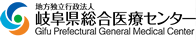 　　　　　　　　　　　　科　御中　　　　　　　　　　　　殿　　　　　　　紹介元医療機関　　　　　　　　　　　　　　　　　　　　 　　　　の所在地及び名称電　話　番　号　　　　　　　　　　　　　　　　　　　　　　　　　診　療　科　名医師　氏　名　　　　　　　　　　　　　　　　　　　　　　　　西暦　　　　　年　　月　　日注）1. 記入欄不足の場合は，続紙を添付してください。　　2. 必要に応じて，画像診断フィルム，検査記録等を添付してください。　　3. 宛名欄の医師名が不明の場合は，担当医とご記入ください。患者氏名性別男 ・ 女職業住　　所〒〒〒〒〒生年月日大・昭・平・令　　年　　月　　日（　　歳）大・昭・平・令　　年　　月　　日（　　歳）電話番号（　　　　　）　　　　－（　　　　　）　　　　－傷 病 名紹介目的症状・治療経過及び検査結果備考